Torino, 30/1/2020SEGNALAZIONE PROVVEDIMENTI DI INTERESSE AGRICOLOBURP N. 5 DEL 30 GENNAIO 2020Agenzia Regionale per la Protezione Ambientale Piemonte - Torino CONCORSO PUBBLICO, PER TITOLI ED ESAMI PER LA COPERTURA A TEMPO PIENO E INDETERMINATO DI N. 11 POSTI DI DIRIGENTEhttp://www.regione.piemonte.it/governo/bollettino/abbonati/2020/corrente/attach/co_arpa%20piemonte_2020-01-16_71236.pdfComunita' Collinare Val Tiglione e Dintorni - Montaldo Scarampi (Asti) D.C.U. n. 18 del 16/12/2020 COMUNE DI MONTALDO SCARAMPI - VARIANTE STRUTTURALE AL PRGC N. 4 APPROVAZIONE PROGETTO DEFINITIVOhttp://www.regione.piemonte.it/governo/bollettino/abbonati/2020/corrente/attach/ap_comunita'%20collinare%20val%20tiglione%20e%20dintorni_2020-01-21_71288.pdfDeliberazione della Giunta Regionale 23 dicembre 2019, n. 35-881Schema di convenzione tra la Regione Piemonte e l'Agenzia delle Entrate per la gestione dell'imposta regionale sulle attivita' produttive e dell'addizionale regionale all'imposta sul reddito delle persone fisiche per il triennio dal 1 gennaio 2019 al 31 dicembre 2021.http://www.regione.piemonte.it/governo/bollettino/abbonati/2020/corrente/attach/dgr_00881_1030_23122019.pdfDeliberazione della Giunta Regionale 23 dicembre 2019, n. 29-875 Autorizzazione alla sottoscrizione del Contratto Collettivo Decentrato Integrativo per la dirigenza anno 2019.http://www.regione.piemonte.it/governo/bollettino/abbonati/2020/corrente/attach/dgr_00875_1050_23122019.pdfDeliberazione della Giunta Regionale 30 dicembre 2019, n. 8-889 Piano regionale di Tutela della Acque, articolo 23 delle Norme di Piano. DCR 10.02.2009, n. 238-6375, modificata dalla DGR 20.07.018, n. 28-7253. Riconoscimento della "valenza strategica" degli interventi proposti dal Comune di Rassa a beneficio del territorio della Valsesia, collegati con la realizzazione di una derivazione a scopo idroelettrico sul torrente Sorba.http://www.regione.piemonte.it/governo/bollettino/abbonati/2020/corrente/attach/dgr_00889_1050_30122019.pdfDeliberazione della Giunta Regionale 30 dicembre 2019, n. 12-893Legge regionale 4/2000. Approvazione dello schema di Accordo di programma con l'Unione dei Comuni Colline di Langa e del Barolo, le Unioni Montane Alta Langa, Alta Val Tanaro, Valli Mongia e Cervetta Langa Cebana Alta Valle Bormida, per la realizzazione del progetto "Bike Land". Spesa regionale Euro 300.000,00.http://www.regione.piemonte.it/governo/bollettino/abbonati/2020/corrente/attach/dgr_00893_1050_30122019.pdfDeliberazione della Giunta Regionale 30 dicembre 2019, n. 13-894 L.R. 16/2002 "Istituzione in Piemonte dell'Organismo per le erogazioni in agricoltura di aiuti, contributi e premi comunitari"- Approvazione ai sensi della DGR 18-346 del 4/10/2019 - Bilancio di previsione 2020-2022 dell'ARPEA.http://www.regione.piemonte.it/governo/bollettino/abbonati/2020/corrente/attach/dgr_00894_1050_30122019.pdfDeliberazione della Giunta Regionale 30 dicembre 2019, n. 23-902Legge regionale n. 34/2008, art. 43, D.lgs. 4/2019 - Elenco regionale dei soggetti specializzati nel coordinamento e nella realizzazione di servizi a sostegno dello sviluppo e del rilancio delle imprese PMI sul territorio piemontese. Attivazione dell'Elenco in via sperimentale.http://www.regione.piemonte.it/governo/bollettino/abbonati/2020/corrente/attach/dgr_00902_1050_30122019.pdfD.G.R. 24 Gennaio 2020, n. 20-946Regolamento regionale recante "Ulteriori modifiche al regolamento regionale 28 dicembre 2007, n. 12/R 'Designazione di ulteriori zone vulnerabili da nitrati di origine agricola ai sensi del decreto legislativo 3 aprile 2006 n. 152. (Legge regionale 29 dicembre 2000, n. 61)' ". Approvazione. Disposizioni attuative.http://www.regione.piemonte.it/governo/bollettino/abbonati/2020/corrente/attach/dgr_00946_1050_24012020.pdfD.D. 14 gennaio 2020, n. 1Regolamento regionale 15/R/2006 – Definizione delle aree di salvaguardia di quattro sorgenti potabili - denominate Cabote centrale, Cabote destra, Cabote sinistra e Enfous sinistra - ubicate nel Comune di Pomaretto (TO) e gestite dalla S.M.A.T. S.p.A..http://www.regione.piemonte.it/governo/bollettino/abbonati/2020/corrente/attach/dda1600000001_1040.pdfD.D. 22 gennaio 2020, n. 15 PSR 2014-2020, operazioni 8.3.1 (D.D. 22 ottobre 2019, n. 3640), 8.4.1 (D.D. 22 ottobre 2019, n. 3635), 8.5.1 (D.D. 22 ottobre 2019, n. 3636). Proroga dei termini per la presentazione delle domande di sostegno.http://www.regione.piemonte.it/governo/bollettino/abbonati/2020/corrente/attach/dda1610000015_1040.pdfD.D. 9 gennaio 2020, n. 1 PSR 2014-2020 - D.G.R. n. 12-4005 del 3/10/2016 e s.m.i. Approvazione delle disposizioni riguardanti le riduzioni ed esclusioni di pagamento per le operazioni 10.1.3 (Tecniche di agricoltura conservativa) e 10.1.5 (Tecniche per la riduzione delle emissioni di ammoniaca e gas serra in atmosfera) e revoca della determinazione dirigenziale n. 451 del 18/5/2017 e s.m.i.http://www.regione.piemonte.it/governo/bollettino/abbonati/2020/corrente/attach/dda1700000001_1040.pdfD.D. 22 gennaio 2020, n. 11 Legge regionale 12 del 13.06.2016 - Approvazione del bando per l'anno 2019 relativo alla richiesta di contributi da parte dei Comuni, delle Unioni di Comuni e dei Consorzi di Comuni del Piemonte, per la presentazione di progetti finalizzati alla sistemazione temporanea dei salariati agricoli stagionali delle aziende agricole piemontesi.http://www.regione.piemonte.it/governo/bollettino/abbonati/2020/corrente/attach/dda1700000011_1040.pdfD.D. 27 gennaio 2020, n. 14 Interventi nel Settore della Pesca e acquacoltura cofinanziati dal FEAMP - Regolamento (UE) n. 508/2014. Bando approvato con D.D. n. 633 del 17.06.2019. Misure: 2.48 - Investimenti produttivi destinati all'acquacoltura; 2.50 - Promozione del capitale umano e del collegamento in rete; 5.68 - Misure a favore della commercializzazione; 5.69 - Trasformazione dei prodotti della pesca e dell'acquacoltura. Approvahttp://www.regione.piemonte.it/governo/bollettino/abbonati/2020/corrente/attach/dda1700000014_1040.pdfD.D. 20 gennaio 2020, n. 3 D.G.R. n. 9-6438 del 2 febbraio 2018. Modalità di presentazione dell'istanza per il riconoscimento dei Comuni turistici del Piemonte, ai sensi dell'art 17 della l.r. 11 luglio 2016, n. 14. Elenco 2020.http://www.regione.piemonte.it/governo/bollettino/abbonati/2020/corrente/attach/dda2000000003_1040.pdfD.D. 23 dicembre 2019, n. 1889 Servizio di Assistenza tecnica all'Autorita' di Gestione del POR Piemonte Fondo sociale europeo per gli adempimenti di chiusura della programmazione 2014-2020 e e di avvio della programmazione 2021-2027. Procedura aperta. Spesa prevista euro 2.503.981,44 o.f.i.. Prenotazione euro 2.503.981,44. Bilancio gestionale 2021 e anno 2022. CIG 8149756F64 CUP J11G19000370009http://www.regione.piemonte.it/governo/bollettino/abbonati/2020/corrente/attach/dda1500001889_1040.pdfD.D. 24 dicembre 2019, n. 1924 Modifica dell'allegato A della determinazione dirigenziale n. 1823/A1510B del 19 dicembre 2019. Presa d'atto dei nuovi Comuni piemontesi con titolarita' giuridica.http://www.regione.piemonte.it/governo/bollettino/abbonati/2020/corrente/attach/dda1510001924_1040.pdfD.D. 19 dicembre 2019, n. 636 Risarcimento danni alle coltivazioni agricole ed ai pascoli causati dalla fauna selvatica nelle aree naturali protette della Regione Piemonte per le annualita' 2015, 2016, 2017 e 2018. Impegno e autorizzazione alla liquidazione della somma complessiva di Euro 34.312,18 sul capitolo 149717/2019 a favore delle Province del Piemonte.http://www.regione.piemonte.it/governo/bollettino/abbonati/2020/corrente/attach/dda1600000636_1040.pdfREGIONE PIEMONTE - REGOLAMENTO Decreto del Presidente della Giunta regionale 24 gennaio 2020, n. 1/R. Regolamento regionale recante: “Ulteriori modifiche al regolamento regionale 28 dicembre 2007, n. 12/R (Designazione di ulteriori zone vulnerabili da nitrati di origine agricola ai sensi del decreto legislativo 3 aprile 2006 n. 152. (Legge regionale 29 dicembre 2000, n. 61))”http://www.regione.piemonte.it/governo/bollettino/abbonati/2020/corrente/attach/aa_aa_regione%20piemonte%20-%20regolamento_2020-01-27_71384.pdf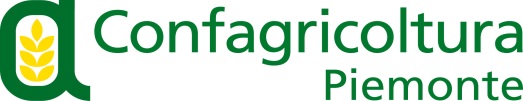 